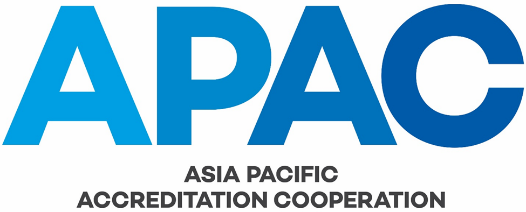 LIST OF APAC ENDORSED NORMATIVE DOCUMENTSAPAC MRA requirements for an accreditation body (AB)APAC MRA-002	APAC Mutual Recognition ArrangementLevel 1 – Generic criteria for an ABISO/IEC 17011:2017	Conformity assessment - General requirements for accreditation bodies accrediting conformity assessment bodiesIAF MD 7:2010	Harmonization of Sanctions to be applied to Conformity Assessment BodiesIAF MD 12:2016	Accreditation Assessment of Conformity Assessment Bodies with Activities in Multiple CountriesIAF MD 20:2016	Generic Competence for AB Assessors: Application to ISO/IEC 17011IAF ML 2:2016	General Principles on the use of the IAF MLA MarkILAC P5:05/2019	ILAC Mutual Recognition Arrangement: Scope and ObligationsILAC R7:05/2015	Rules for the Use of the ILAC MRA MarkAdditional Level 1 scope specific criteria for an ABIAF MD 8:2020	Application of ISO/IEC 17011:2017 in the Field of Medical Device Quality Management Systems (ISO 13485)IAF MD 13:2020	Knowledge requirements for Accreditation Body Personnel for Information Security Management Systems (ISO/IEC 27001)IAF MD 14:2014	Application of ISO/IEC 17011 in Greenhouse Gas Validation and Verification (ISO 14065:2013)IAF MD 15:2014	IAF Mandatory Document for the Collection of Data to Provide Indicators of MSCB PerformanceIAF MD 16:2015	Application of ISO/IEC 17011 for the Accreditation of Food Safety Management Systems (FSMS) Certification BodiesIAF MD 17:2019	Witnessing Activities for the Accreditation of Management Systems Certification BodiesILAC P8:03/2019	ILAC Mutual Recognition Arrangement (Arrangement): Supplementary Requirements for the Use of Accreditation Symbols and for Claims of Accreditation Status by Accredited Conformity Assessment Bodies ILAC P9:06/2014	ILAC Policy for Participation in Proficiency Testing ActivitiesILAC P10:07/2020	ILAC Policy on Traceability of Measurement Results ILAC P14:01/2020	ILAC Policy for Uncertainty in Calibration ILAC P15:07/2016	Application of ISO/IEC 17020:2012 for the Accreditation of Inspection BodiesILAC P15:05/2020 	Application of ISO/IEC 17020:2012 for the Accreditation of Inspection Bodies (implementation date November 2021)IAF ResolutionsIAF Resolution 2005-14 	ABs not to accredit training course providersJGA Resolution 2007-7 	ABs to suspend CABs issuing certifications to accreditation standardsIAF Resolution 2010-09 	Translate and promote the expected outcomesIAF Resolution 2010-10 	CABs not to offer accredited certification to ISO 26000IAF Resolution 2015-14 	Non-Accredited Certification Where the MS CB is Accredited for the Same ScopeIAF Resolution 2016-13 	Accreditation Scoping for Energy Management Systems (EnMS)IAF Resolution 2016-17 	Accredited MS Certification DocumentIAF Resolution 2017-19	Non-Accredited Certification Where the Persons CB is Accredited for the Same ScopeIAF Resolution 2017-20	CABs not to offer accredited certification to ISO 31000IAF Resolution 2019-14	Endorsement of ISO/IEC 17029:2019 as a Normative Document	ILAC ResolutionsLevel 2	Accredited conformity assessment activitiesConformity assessment activities of conformity assessment bodies (CAB) to which the AB grants accreditation according to the generic, normative documents listed in Level 3.BiobankingCalibrationInspectionManagement systems certificationMedical testingPerson certificationProduct certificationProficiency testing providersReference material producersTesting Verification and validationCriteria for a BiobankLevel 3 criteria for a BiobankISO 20387:2018	Biotechnology - Biobanking - General requirements for biobankingLevel 4 - Scope specific criteria for a BiobankNone applicableLevel 5 - Scope specific conformity assessment standards for a BiobankAccreditation scopeCriteria for a Calibration laboratoryLevel 3 criteria for a Calibration laboratoryISO/IEC 17025:2017	General requirements for the competence of testing and calibration laboratories	Level 4 - Scope specific criteria for a Calibration laboratoryISO 15195:2003	Laboratory medicine – Requirements for reference measurement laboratoryLevel 5 - Scope specific conformity assessment standards for a Calibration laboratoryAccreditation scopeCriteria for an Inspection bodyLevel 3 criteria for an Inspection bodyISO/IEC 17020:2012	Conformity assessment - Requirements for the operation of various types of bodies performing inspectionLevel 4 - Scope specific criteria for an Inspection bodyNone applicableLevel 5 - Scope specific conformity assessment standards for an Inspection bodyAccreditation scopeCriteria for a Management Systems Certification Body (MSCB)Level 3 - Generic criteria for a MSCBISO/IEC 17021-1:2015	Conformity assessment - Requirements for bodies providing audit and certification of management systems – Part 1: RequirementsIAF MD 1:2018	Certification of Multiple Sites Based on SamplingIAF MD 2:2017	Transfer of Accredited Certification of Management SystemsIAF MD 4:2018	Use of Computer Assisted Auditing Techniques (“CAAT”) for Accredited Certification of Management SystemsIAF MD 11:2013	Application of ISO/IEC 17021 for Audits of Integrated Management SystemsIAF MD 23:2018	Control of Entities Operating on Behalf of Accredited Management Systems Certification BodiesLevel 4 - Scope specific criteria for a MSCBISO 50003:2014	Energy management system – Requirements for bodies providing audit and certification of energy management systemsISO/IEC 17021-2:2016	Conformity assessment — Requirements for bodies providing audit and certification of management systems — Part 2: Competence requirements for auditing and certification of environmental management systemsISO/IEC 17021-3:2017	Conformity assessment — Requirements for bodies providing audit and certification of management systems — Part 3: Competence requirements for auditing and certification of quality management systemsISO/IEC TS 17021-6:2014	Conformity assessment — Requirements for bodies providing audit and certification of management systems — Part 6: Competence requirements for auditing and certification of business continuity management systemsISO/IEC TS 17021-9:2016	Conformity assessment — Requirements for bodies providing audit and certification of management systems — Part 9: Competence requirements for auditing and certification of anti-bribery management systemsISO/IEC TS 17021-10:2018	Conformity assessment — Requirements for bodies providing audit and certification of management systems — Part 10: Competence requirements for auditing and certification of occupational health and safety management systemsISO/IEC 27006:2015	Information technology - Security techniques - Requirements for bodies providing audit and certification of information security management systemsISO/TS 22003:2013	Food safety management system – Requirements for bodies providing audit and certification of food safety management systemsISO/TS 22003:2013	FAMI-QS Rules for CBsISO/TS 22003:2013	FSSC 22000 Scheme Parts 3 and 4IAF MD 5:2019	Determination of Audit Time of QMS, EMS and OH&SMSIAF MD 9:2017	Application of ISO/IEC 17021-1 in Medical Device Quality Management Systems (ISO 13485)IAF MD 22:2019	Application of ISO/IEC 17021-1 for the Certification of Occupational health and Safety Management Systems (OH&SMS)Level 5 - Scope specific conformity assessment standards for a MSCBISO 9001:2015	Quality management systems – RequirementsISO 14001:2015	Environmental management systems - Requirements with guidance for useISO 13485:2016	Medical devices – Quality management systems – Requirements for regulatory purposesISO 22000:2018	Food safety management systems - Requirements for any organization in the food chainISO 22301:2019	Security and resilience - Business continuity management systems - RequirementsISO 37001:2016	Anti-bribery management systems — Requirements with guidance for useISO 45001:2018	Occupational health and safety management systems -- Requirements with guidance for useISO 50001:2011	Energy management systems - Requirements with guidance for useISO/IEC 27001:2013	Information technology - Security techniques - Information security management systems – RequirementsFAMI-QS	Certification Scheme CodeFSSC 22000	Certification Scheme Part 2Criteria for a Medical testing laboratoryLevel 3 criteria for a Medical testing laboratoryISO 15189:2012	Medical laboratories – Requirements for quality and competenceLevel 4 - Scope specific criteria for a Medical testing laboratory ISO 22870:2016	Point-of-care testing (POCT) – Requirements for quality and competenceLevel 5 - Scope specific conformity assessment standards for a Medical testing laboratory Accreditation scopeCriteria for a Person Certification Body (PeCB)Level 3 criteria for a PeCBISO/IEC 17024:2012	Conformity assessment - General requirements for bodies operating certification of persons	Level 4 - Scope specific criteria for a PeCBNone applicableLevel 5 - Scope specific conformity assessment standards for a PeCBIPC-PL-11-006	IPC Management System AuditorsCriteria for a Product Certification Body (PrCB)Level 3 – Generic criteria for a PrCBISO/IEC 17065:2012	Conformity Assessment - Requirements for bodies certifying product, processes and servicesLevel 4 - Scope specific criteria for a PrCBGLOBALG.A.P. Integrated Farm Assurance General RegulationsLevel 5 - Scope specific conformity assessment standards for a PrCBGLOBALG.A.P. Integrated Farm Assurance Control Points and Compliance CriteriaNote: Refer to the Global G.A.P website for the latest edition: http://www.globalgap.org/uk_en/documents/#fq=gg.target.group:(%22cb%22)&fq=con_locales:(%22en%22)&fq=gg.document.type:(%22regulations%22+OR+%22checklist%22+OR+%22cpacc%22+OR+%22summary%22)&fq=gg.standard.gg:(%22ifa%22)&fq=gg.subscope:(%22fruit%22)Criteria for a Proficiency testing provider (PTP)Level 3 criteria for a Proficiency testing providerISO/IEC 17043:2010	Conformity assessment - General requirements for proficiency testingLevel 4 - Scope specific criteria for a Proficiency testing providerNone applicableLevel 5 - Scope specific conformity assessment standards for a Proficiency testing providerAccreditation scopeCriteria for a Reference material producer (RMP)Level 3 criteria for a Reference material producerISO 17034:2016	General requirements for the competence of reference material producersLevel 4 - Scope specific criteria for a Reference material producerNone applicableLevel 5 - Scope specific conformity assessment standards for a Reference material producerAccreditation scopeCriteria for a Testing laboratoryLevel 3 criteria for a Testing laboratoryISO/IEC 17025:2017	General requirements for the competence of testing and calibration laboratories Level 4 - Scope specific criteria for a Testing laboratoryThe WADA International Standard for Laboratories (ISL)Level 5 - Scope specific conformity assessment standards for a Testing laboratoryAccreditation scopeCriteria for a Validation or Verification Body (VVB)Level 3 – Generic criteria for a VVBISO/IEC 17029:2019	Conformity assessment — General principles and requirements for validation and verification bodiesISO 14065:2013	Greenhouse gases – Requirements for greenhouse gas validation and verification bodies for use in accreditation and other forms of recognitionIAF MD 6:2014	IAF MD for the Application of ISO 14065:2013Level 4 - Scope specific criteria for a VVBISO 14065:2020	General principles and requirements for bodies validating and verifying environmental informationISO 14064-3:2006	Greenhouse gases — Part 3: Specification with guidance for the validation and verification of greenhouse gas assertionsISO 14064-3:2019	Greenhouse gases — Part 3: Specification with guidance for the verification and validation of greenhouse gas statementsISO 14066:2011	Greenhouse gases — Competence requirements for greenhouse gas validation teams and verification teamsICAO CORSIA Version 1 	with ICAO CORSIA Environmental Technical Manual –Volume IVLevel 5 - Scope specific conformity assessment standards for a VVBICAO CORSIA SARPs	Annex 16 Volume IV